02.06.2020r. Wtorek			Dzień dobry ! Kto pamięta jak dziś mamy miesiąc? dzień? IPraca plastyczna- DZIECI Z CAŁEGO ŚWIATA1.  Obejrzyj film:Dzieci Świata - cykl reportaży Marzeny Figiel  https://youtu.be/lXXsAajTMw82.  Odczytaj wiersz: W Afryce w szkole ,na lekcji,Śmiała się dzieci gromada,Gdy im mówił malutki Gwinejczyk,że gdzieś na świecie śnieg pada.A jego rówieśnik, Eskimos,też w szkole, w chłodnej Grenlandii,nie uwierzył , że są na świeciegorące pustynie i palmy.Afryki, ani Grenlandiimy także jak dotąd nie znamy,a jednak wierzymy w lodowce,w gorące pustynie, w banany.I dzieciom z całego światachcemy ręce uścisnąć mocnoi wierzymy, że dzielni z nich ludzie,jak i z nas samych wyrosną.Co to znaczy wg Ciebie określenie dzieci świata?3. Stwórz prace plastyczna pt. : "Dzieci świata" wg własnego pomysłu pamiętaj, dbamy o porządek w toku pracy, a po skończonym obrazku porządkujemy biurko :-)Podczas tworzenia pracy, słuchaj piosenki : " Hello To All The Children of the World" https://youtu.be/t68cblg0Dso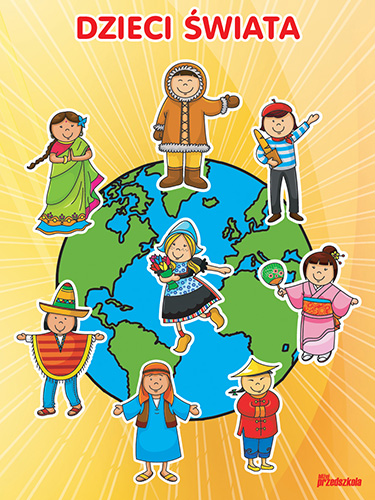 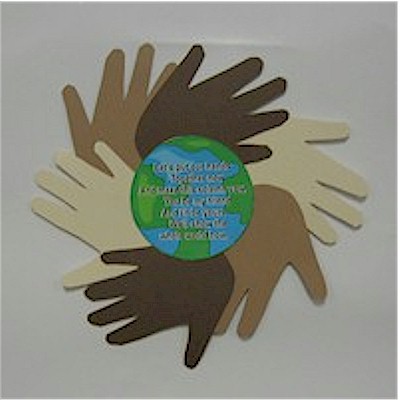 IICzas na ćwiczenia gimnastyczne.Zaproście rodziców i rodzeństwo do wspólnej zabawy Kliknij w link, rozdaj losowo karty z potasowanej talii. Jeśli potrafisz wykonaj ćwiczenie,  które wylosowałeś. https://wordwall.net/pl/resource/1237203/wychowanie-fizyczne							Powodzenia